Cyclisme HandisportJuvigné le samedi 26 et le dimanche 27 mai 2018Course interrégionale comptant pour la coupe de France Cofidis organisé par Laval Cyclismes 53 Avec l’aide de nos partenairesLa mairie de JuvignéLe conseil départemental de la MayenneLe comité des fêtes de JuvignéLe club de cyclos de JuvigneClassement général final aux points sur les 2 étapes .Formule sur 2 jours, course en ligne le samedi après-midi et course contre la montre le dimanche matin.Courses ouvertes aux Handbikes + tricycles, solos handisports (dont les sourds) et tandem.Ouverture de la permanence 12h30 le samedi 26 mai 2018lieu d’accueil salle des associations à Juvigné (dans le centre de Juvigné).Horaires des courses  du samedi Solos, sourds, tandems : départ de la course à  14h 6 à 7 tours de 8.8kms  tricycles : départ de la course à16h.3à 4 tours de 8.8kms hadbike : départ de la course à 16h 5tours de 8.8kms  Ouverture de la permanence du dimanche matin 8hSalle des associations à JuvignéHoraire du contre la montre  15kms A partir de 9h RestaurationPossible le samedi soir le comité des fêtes de Juvigné organise une soirée 16 euros le repas Pour le dimanche midi, 12 euros boisson comprise (fiche de réservation).Plan d’accès. Ci-joint Hébergement :Gites : autour de JuvigneHôtels : à Ernée, Fougères et LavalPlan des circuits :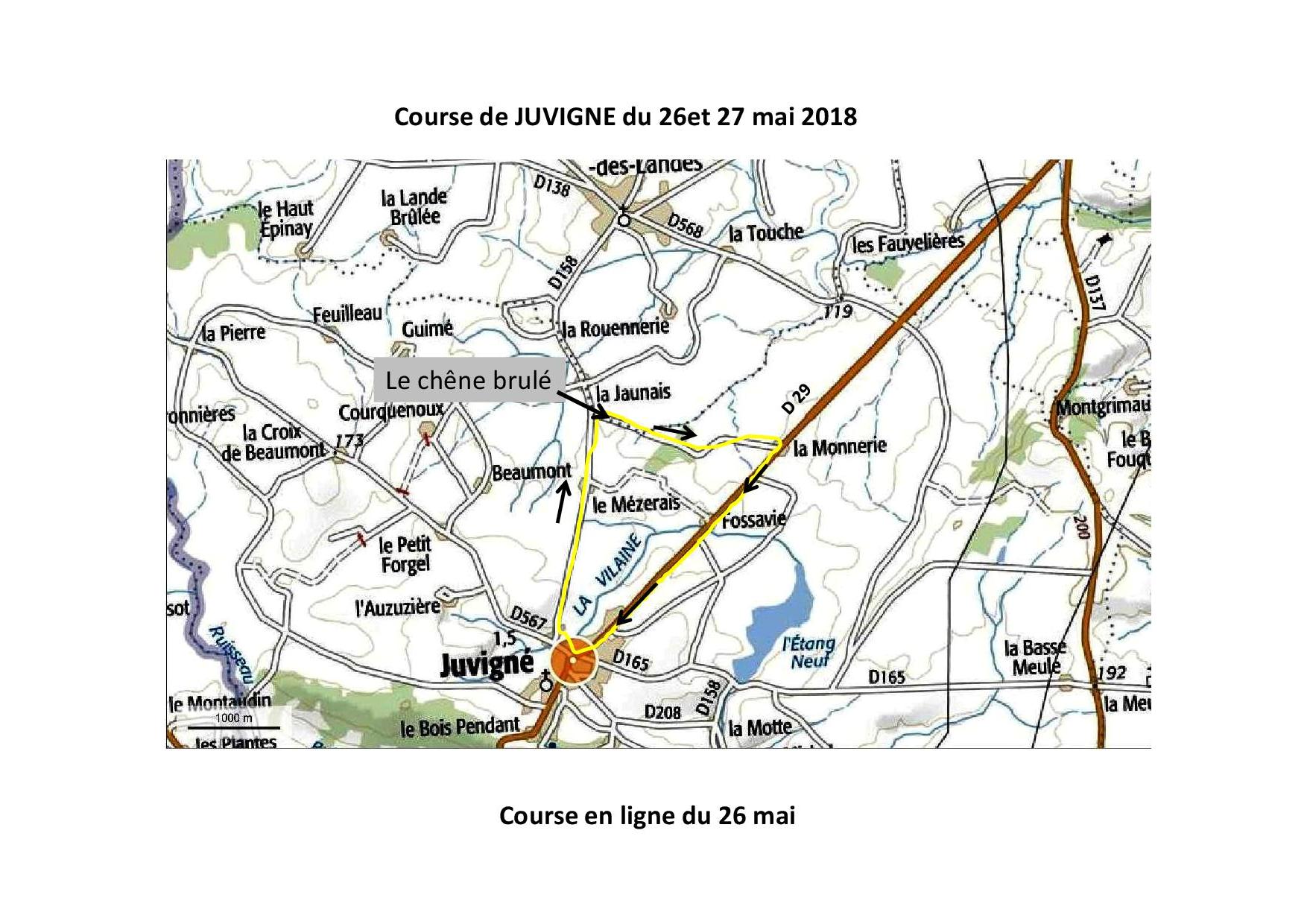 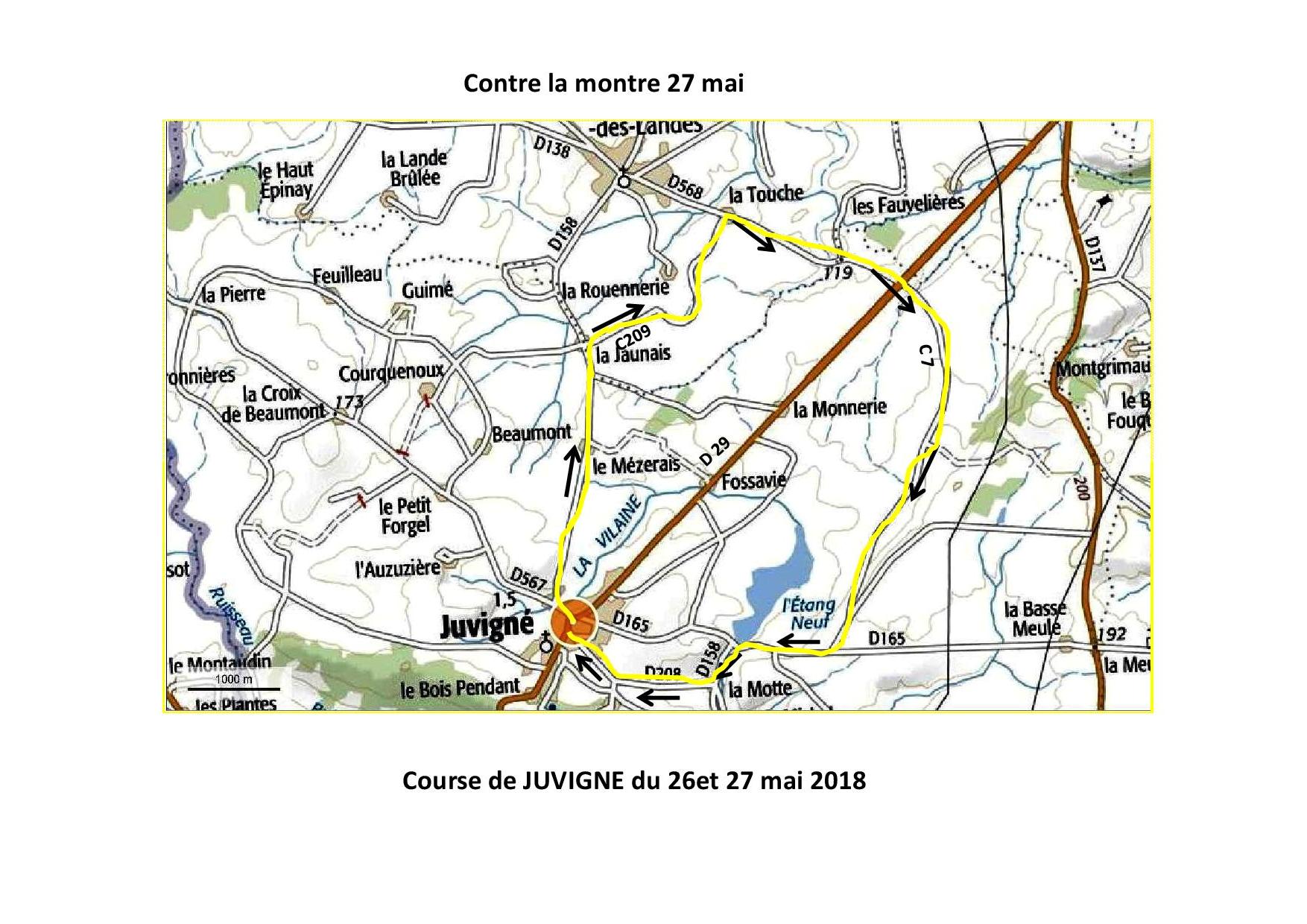 Parkings à la salle des sports de juvigné  .Récompenses, un pot de l’amitié  à l’issue de la dernière course.Desmons annick 2 rue des sports 53200 Gennes sur Glaize 06 61 10 76 35 Desmons.annick@neuf.fr